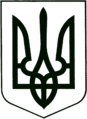 УКРАЇНА
МОГИЛІВ-ПОДІЛЬСЬКА МІСЬКА РАДА
ВІННИЦЬКОЇ ОБЛАСТІВИКОНАВЧИЙ КОМІТЕТ                                                           РІШЕННЯ №242Від 29.08.2023р.                                              м. Могилів-ПодільськийПро визначення переможця конкурсу з перевезення пасажирів на Міських автобусних маршрутах загального користування №1 та №2м. Могилева-Подільського          Керуючись Законом України «Про місцеве самоврядування в Україні»,   Законом України «Про автомобільний транспорт», Порядком проведення конкурсу на перевезення пасажирів на автобусному маршруті загального користування, затвердженого постановою Кабінету Міністрів України від 03.12.2008 року №1081 (зі змінами), Правилами надання послуг пасажирського автомобільного транспорту, затверджених постановою Кабінету Міністрів України від 18.02.1997 року №176 (зі змінами), згідно з протоколом засідання конкурсного комітету з перевезення пасажирів на міських автобусних маршрутах загального користування №1 та №2 м. Могилева-Подільського від 16.08.2023 року №4, -виконком міської ради ВИРІШИВ:  1. Затвердити результати конкурсу з перевезення пасажирів на міських автобусних маршрутах загального користування №1 та №2 м. Могилева-Подільського.     2. Визначити переможцем конкурсу з перевезення пасажирів на міських автобусних маршрутах загального користування №1 та №2 м. Могилева-Подільського Могилів-Подільське міське комунальне підприємство «Комбінат комунальних підприємств».  3. Виконавчому комітету Могилів-Подільської міської ради укласти договори з Могилів-Подільським міським комунальним підприємством «Комбінат комунальних підприємств» на перевезення пасажирів на міських автобусних маршрутах загального користування №1 та №2 м. Могилева-Подільського терміном на 5 (п’ять) років з 18.10.2023 року по 18.10.2028 року  Проект договору додається згідно з додатком 1.  4. Погодити з 18.10.2023 року наданий Могилів-Подільським міським комунальним підприємством «Комбінат комунальних підприємств»  економічно обґрунтований розрахунок вартості перевезення пасажирів на  міських автобусних маршрутах загального користування №1 та №2   м. Могилева-Подільського в розмірі 10,00 грн за проїзд пасажира згідно з додатком 2.  5. Управлінню культури та інформаційної діяльності міської ради (Служалюк О.В.) оприлюднити дане рішення на офіційному вебсайті міської ради.6. Контроль за виконанням даного рішення покласти на першого заступника міського голови Безмещука П.О..Міський голова 						 Геннадій ГЛУХМАНЮК                                                                                                        Додаток 1                                                                                      до рішення виконавчого                                                                                      комітету міської ради                                                                                                                                                                           від 29.08.2023 року №242ПРОЄКТ ДОГОВОРУ №__ на надання послуг з перевезення пасажирів на міському автобусному маршруті загального користування м. Могилева-Подільськогом. Могилів-Подільський				         «___»  _________  2023р.         Виконком міської ради в особі __________________________________, що діє на підставі Закону України «Про місцеве самоврядування в Україні» (далі - Організатор»), з однієї сторони та   _____________________________ (далі - Перевізник), що діє на підставі  __________________________, з другої сторони, разом - Сторони, які діють відповідно до Закону України «Про місцеве самоврядування в Україні», Закону України «Про автомобільний транспорт», постанови Кабінету Міністрів України від 03.12.2008 року №1081 «Про затвердження Порядку проведення  конкурсу з перевезення пасажирів на автобусному маршруті загального користування» (зі змінами), згідно з рішенням виконавчого комітету Могилів-Подільської міської ради від __________ №__  «___________», уклали цей Договір про наступне:1. ПРЕДМЕТ ДОГОВОРУ	1.1. Організатор надає Перевізнику право на перевезення пасажирів на міському автобусному маршруті загального користування у місті Могилеві-Подільському (далі - маршрут):1.2. Перевізник зобов’язується надавати безпечні і якісні транспортні послуги населенню на умовах, передбачених цим Договором.2. ОБОВ’ЯЗКИ І ПРАВА СТОРІНОбов’язки Організатора:2.1. Компенсувати витрати Перевізника, пов’язані з перевезенням пільгових категорій пасажирів згідно з чинним законодавством України.2.2. Забезпечувати утримання проїзної частини вулиць на всій протяжності автобусного маршруту в задовільному технічному стані, при необхідності проводити ремонт дорожнього покриття в межах наявних коштів. 2.3. Затверджувати розрахунки вартості проїзду пасажирів відповідно до чинного законодавства.2.4. Затверджувати паспорт маршруту (розклад руху, схему маршруту, характеристику маршруту, графік режиму праці та відпочинку водіїв, тощо), який відповідає вимогам законодавства України.Права Організатора:2.5. Вимагати від Перевізника належного виконання зобов’язань за цим Договором.2.6. Забезпечувати організацію перевірок щодо дотримання Перевізником умов цього Договору, в т. ч. із залученням представників відповідних контролюючих органів, міських служб та уповноважених Організатором представників. 2.7. Достроково розірвати з Перевізником цей Договір у випадках і в порядку, що передбачені цим Договором і законодавством України. 2.8. У разі дострокового розірвання Організатором Договору або припинення Перевізником перевезення пасажирів на маршруті, вказаному в п. 1.1. Договору, та в інших випадках, передбачених чинним законодавством України, призначати автомобільного перевізника на цьому маршруті у порядку, передбаченому чинним законодавством України.2.9. Винести маршрут на конкурс до дати закінчення строку дії Договору.2.10. Здійснювати контроль дотримання Перевізником умов Договору в порядку, передбаченому Договором та чинним законодавством України.Обов’язки ПеревізникаЗ метою надання безпечних і якісних транспортних послуг за цим Договором, Перевізник зобов’язується:2.11. Забезпечити роботу транспортних засобів та персоналу на маршруті відповідно до вимог законодавства України і умов цього Договору та нести повну відповідальність за безпеку перевезень пасажирів і якість наданих послуг.2.12. Здійснювати перевезення на маршруті згідно із затвердженими Організатором схемою руху та графіком роботи.2.13. Без погодження в установленому порядку з Організатором не змінювати тариф на проїзд.2.14. Не використовувати на маршруті транспортні засоби, які не відповідають визначеним в п. 1.1 Договору вимогам до рухомого складу (тип, клас та інші вимоги). Без згоди Організатора не змінювати кількість, тип та клас рухомого складу на маршруті.2.15. Забезпечити виконання на маршруті затвердженого Організатором маршруту руху та розкладу руху автобусів з регулярністю не менше 90 відсотків та вести облік виконаних рейсів. Забезпечити випуск планової кількості рухомого складу на маршруті. 2.16. Здійснювати перевезення пасажирів на маршруті технічно справними, у належному санітарному стані, відповідно обладнаними, екіпірованими та укомплектованими транспортними засобами, які відповідають вимогам Закону України «Про дорожній рух», Закону України «Про автомобільний транспорт», Правилам дорожнього руху, Правилам охорони праці на автомобільному транспорті, екологічним нормам  та державним стандартам на автомобільному транспорті.2.17. Не допускати наявності в пасажирських салонах сторонніх предметів: запасних коліс, частин тощо, які можуть травмувати пасажирів або забруднити їх одяг.2.18. Виключити випадки роботи на маршруті транспортних засобів, які не пройшли передрейсового техогляду та не допускати до роботи на маршруті водіїв, які не пройшли передрейсового медогляду.2.19. Не передоручати виконання своїх обов’язків з надання транспортних послуг за цим Договором іншим фізичним або юридичним особам.2.20. Не використовувати на маршруті транспортні засоби, які належать іншим фізичним або юридичним особам, без належного оформлення реєстраційних документів на ці транспортні засоби.2.21. Забезпечити страхування транспортних засобів та персоналу, що залучені для роботи на маршруті, а також пасажирів згідно з законодавством України.2.22. Не залучати до роботи на маршруті водіїв без відповідної відкритої категорії та безперервного трирічного стажу керування транспортним засобом відповідної категорії. Не залучати до роботи на маршруті водіїв, а також інших працівників без дотримання вимог трудового законодавства України щодо прийняття на роботу, захисту трудових прав та соціальних гарантій тощо.2.23. Забезпечити наявність персоналу автомобільного транспорту, професійна кваліфікація яких відповідає вимогам чинного законодавства, які здійснюють ремонт вузлів та агрегатів транспортних засобів, що впливають на безпеку дорожнього руху та підвищення кваліфікації персоналу автомобільного транспорту. Забезпечити роботу та оплату праці персоналу згідно з вимогами законодавства України.2.24. Забезпечити на маршруті дотримання персоналом Перевізника Закону України «Про автомобільний транспорт»,  Правил дорожнього руху та Правил надання послуг пасажирського автомобільного транспорту, затверджених постановою Кабінету Міністрів України від 18 лютого 1997 року №176. 2.25. Забезпечити на маршруті обов’язкову видачу пасажирам квитків за оплачений проїзд.2.26. Розмістити в салонах усіх транспортних засобів, які використовуються для перевезення пасажирів на маршруті інформацію про Перевізника наступного змісту: назва Перевізника (адреса, телефон), розклад руху, телефон «Гарячої лінії» Організатора, інформація про кількість місць для сидіння та стоячих пасажирів.     2.27. Використовувати в транспортних засобах, які працюють на маршруті, трафарети встановленого зразку з обов’язковою вказівкою на номер маршруту. 2.28. Не допускати розміщення в пасажирських салонах чи зовні транспортних засобів, що використовуються на маршруті, інформації або зображень, які порушують етичні, гуманістичні, моральні норми, нехтують правилами пристойності.2.29. Забезпечити безкоштовний проїзд пільгових категорій громадян згідно з вимогами чинного законодавства України. 2.30. Забезпечувати транспортні засоби та водіїв (кондукторів), які працюють на маршруті передбаченою законодавством документацією. Виключити випадки роботи водіїв на маршруті без наступних документів: посвідчення водія відповідної категорії, реєстраційних документів на транспортний засіб, квитків встановленого зразка та інших необхідних документів, передбачених законодавством.2.31. Забезпечити роботу на маршруті не менше 50 % (починаючи з 2025 року не менше 70 %) автобусів від загальної кількості транспортних засобів на маршруті, які пристосовані для перевезення осіб з обмеженими фізичними можливостями.   2.32. Допускати уповноважених Організатором представника(ів) до перевірок роботи автобусів на маршруті, надавати всі необхідні для проведення перевірки документи.2.33. Сприяти Організатору у перевірках стану вулиць і доріг, по яких прокладений маршрут, щодо їх відповідності вимогам безпеки дорожнього руху: освітлення вулиць, стану дорожнього покриття, ширини проїжджої частини, обладнання зупинок тощо. 2.34. Брати участь у проведенні обстежень пасажиропотоків, удосконаленні мережі маршрутів загального користування.2.35. Сприяти Організатору в облаштуванні необхідної інфраструктури автобусних маршрутів загального користування, а саме: автопавільйонами, інформаційним забезпеченням пасажирів і підтримці її в належному технічному та санітарному стані.2.36. В 10-денний строк, з дня відправлення Організатором, в порядку, передбаченому п. 4.14. Договору, листа-пропозиції про усунення порушень умов Договору, усувати виявлені порушення та письмово повідомляти про це Організатора. 2.37. З’явитися для підписання Акту перевірки дотримання умов Договору (далі – Акт) за адресою і в строк, вказаний в повідомленні про проведення перевірки або у повідомленні про необхідність прибуття для підписання Акту.2.38. Повідомляти виконавчий комітет Могилів-Подільської міської ради про неможливість виконання перевезень через несприятливі погодні та дорожні умови, інші форс-мажорні обставини, що унеможливлюють виконання перевезень не пізніше ніж протягом трьох робочих годин, з моменту настання таких обставин, шляхом направлення факсограми або телефонограми.2.39. Особисто виконувати та зобов’язати водіїв транспортних засобів виконувати вимоги представників Організатора, які стосуються перевірки виконання Перевізником умов Договору, при умові пред’явлення ними відповідного посвідчення або довіреності при проведенні перевірок дотримання умов Договору.2.40. Припинити обслуговування маршруту, вказаного в п. 1.1. Договору, з дати закінчення терміну дії Договору або з дати, вказаної у листі-повідомленні про розірвання Договору, направленого Організатором відповідно до умов Договору, або з дати, вказаної у листі-попереджені, направленого Перевізником відповідно до умов даного Договору, або з іншої дати, визначеної згідно з умовами Договору.2.41. Здійснювати посадку/висадку пасажирів на вимогу пасажирів на зупинках громадського транспорту, та в інших місцях з обов’язковим дотриманням Правил дорожнього руху. 2.42. Здійснювати перевезення пасажирів за клопотанням Організатора у випадках ліквідації наслідків аварій, проведення масових заходів, для евакуації населення території громади, ліквідації наслідків надзвичайних ситуацій, перевезення військовослужбовців та інших потреб військового командування на період дії воєнного стану та 90 днів після його припинення чи завершення, згідно з рішенням комісії з ТЕБ та НС.2.43. Виконати якнайшвидше взяті на себе зобов’язання за інвестиційним проектом.Перевізник має право:2.44. Вимагати від Організатора належного виконання зобов’язань за  цим Договором.2.45. Перевозити пасажирів тільки на визначеному у Договорі маршруті на умовах, передбачених цим Договором.2.46. Відміняти рейси транспортних засобів за обставин, які він не міг передбачити і яким не міг запобігти, повернувши пасажирам кошти, сплачені ними за перевезення.  2.47. Надавати пропозиції Організатору щодо: внесення змін в схему маршруту, графік його роботи, зміни типу, класу та кількості транспортних засобів на маршруті, зміни діючого тарифу на проїзд тощо, при цьому, розуміючи, що прийняття рішення Організатора залежить від бачення Організатором розвитку інфраструктури міста.2.48. Розміщувати рекламу на транспортних засобах за умови її погодження у встановленому законодавством порядку.2.49. Без погодження з Організатором випустити на маршрут транспортні засоби, набуті в результаті виконання інвестиційного проекту, які за класом та пасажиромісткістю відповідають умовам конкурсу.2.50. Ініціювати внесення змін до Договору.3. ТАРИФИ НА ПРОЇЗД3.1. Плата за проїзд пасажирами справляється з використанням єдиного електронного квитка, проїзного квитка, готівкою або іншим способом передбаченим чинним законодавством.3.2. Зміна тарифу на маршруті Перевізником дозволяється лише після отримання від Організатора погодження такої зміни у встановленому порядку. 3.3. Для реалізації права на зміну тарифу Перевізник має направити відповідний запит Організатору з належним обґрунтуванням такої зміни. 4. ЗДІЙСНЕННЯ КОНТРОЛЮ ЗА ВИКОНАННЯМ УМОВ ДОГОВОРУ4.1. Контроль за виконанням умов Договору, здійснюється Організатором (уповноваженими представниками) на підставі Порядку проведення конкурсу з перевезення пасажирів на автобусному маршруті загального користування, затвердженого постановою Кабінету Міністрів України від 3 грудня 2008 року №1081 (зі змінами) у порядку, передбаченому цим Договором.4.2. Організатор має право здійснювати чергові та позачергові перевірки дотримання умов Договору.4.3. Про проведення чергової перевірки виконання умов Договору Організатор попереджає Перевізника не пізніше як за 10 (десять) календарних днів до передбачуваної дати проведення перевірки.4.4. Про проведення позачергової перевірки Перевізник заздалегідь не попереджається.4.5. Позачергові перевірки дотримання умов Договору здійснюються Організатором (уповноваженими представниками Організатора) у випадках:- подання Перевізником заяви Організатору про здійснення перевірки   дотримання умов Договору, заяви про зміну умов Договору; - виявлення подання Перевізником недостовірних або не в повному обсязі   даних;- перевірки виконання Перевізником листів-повідомлень про усунення   виявлених порушень умов Договору, виданих за результатами проведення   чергових, позачергових перевірок та перевірок дотримання умов Договорів   щодо готовності роботи у весняно-літній та/або осінньо-зимовий період;- надходження звернень фізичних та/або юридичних осіб, та/або органів   державної влади або місцевого самоврядування про порушення Перевізником   умов Договору; - отримання від Перевізника листа про розірвання Договору або направлення   Перевізнику листа-повідомлення про розірвання Договору, перевірка в   даному випадку здійснюється до дати закінчення строку дії Договору   відповідно до листа (повідомлення) про розірвання Договору.4.6. Під час здійснення перевірки Перевізник (уповноважені представники) має право знайомитись з направленням на перевірку, робити з нього копію, бути присутнім при проведенні перевірки, давати пояснення по суті перевірки, підписати або відмовитись від підписання Акту. 4.7. Строк проведення перевірки не може бути більшим ніж 5 (п’ять) робочих днів.4.8. Перевірка дотримання умов цього Договору здійснюється Організатором (уповноваженими представниками):- у місцях зберігання транспортних засобів Перевізника та їх випуску на   маршрут (власних або орендованих виробничо-технічних базах);- на маршруті;- безпосередньо у транспортних засобах під час здійснення перевезень   пасажирів.4.9. Виявлені під час перевірок порушення умов Договору (невиконання або неналежне виконання зобов’язань Перевізника за цим Договором) фіксуються Організатором (уповноваженим представником(ами)) у Акті.4.10. Акт складається у 2 (двох) примірниках в останній день проведення перевірки. Кожен з примірників Акта підписується уповноваженим представником(ами) Організатора, який проводив перевірку, та представником Перевізника. Представник Перевізника має право письмово викласти свої пояснення та зауваження щодо змісту Акта. Ці пояснення і зауваження додаються до Акту і є його невід’ємною частиною. 4.11. Сторони домовились, що:- у разі відмови представника Перевізника від ознайомлення з Актом або    відмови від його підписання (нез’явлення для його підписання),   уповноважений представник(и) Організатора, який проводив перевірку,    робить про це запис в Акті;- один примірник Акта передається представнику Перевізника чи надсилається   поштою за місцезнаходженням Перевізника, інший зберігається у    Організатора; - не підписаний представником Перевізника Акт вважається дійсним і зберігає   юридичну силу у випадку підписання його не менше як двома   представниками Організатора;- для підписання Акту уповноважений представник Перевізника зобов’язаний   з’явитися за адресою і в строк, вказаний в повідомленні про проведення   перевірки або у повідомленні про необхідність прибуття для підписання   Акту.4.12. У 5 (п’яти) денний строк, з дня проведення перевірки, Організатор надсилає примірник Акту Перевізнику з пропозиціями про усунення виявлених порушень умов Договору. 4.13. У разі виявлення 3 (третього) порушення (невиконання  або неналежного виконання) зобов’язань Перевізника за цим Договором, зафіксованого Актом, допущеного  з дати складання першого Акту, Організатор має право розірвати Договір в односторонньому порядку, шляхом направлення листа-повідомлення про розірвання Договору. 4.14. Пропозиції про усунення порушень, листи-повідомлення про розірвання Договору та будь-які інші листи направляються Організатором або його уповноваженими представниками на адресу, визначену в розділі 10 Договору, та вважаються доведеними до відома Перевізника, а Перевізник повідомленим у випадку, якщо у Організатора є докази відправлення (квитанція про відправлення рекомендованого листа або реєстр про відправлення рекомендованих листів, або відмітки на копії документа про отримання представником Перевізника тощо) листів на вказану адресу. 5. ЗМІНА УМОВ ДОГОВОРУ, ВІДПОВІДАЛЬНІСТЬ СТОРІН,УМОВИ І ПОРЯДОК ДОСТРОКОВОГО РОЗІРВАННЯ ДОГОВОРУ5.1. Зміна умов цього Договору допускається за взаємною згодою Сторін. Про зміну умов Договору Сторони підписують відповідну додатковуугоду до Договору. Усі додаткові угоди та додатки до цього Договору є його невід’ємними частинами. У випадку зміни законодавства, яке регулює правовідносини між Організатором та Перевізником, Сторони вносять відповідні зміни до Договору. Зміни в даному випадку вносяться шляхом складання та направлення Організатором Перевізнику відповідної додаткової угоди до Договору. Додаткова угода до Договору направляється Організатором протягом 10 календарних днів, з моменту набрання чинності змінами законодавства. Перевізник, зобов’язаний підписати додаткову угоду до Договору протягом 5 календарних днів з моменту його направлення Організатором.5.2. За невиконання або неналежне виконання зобов’язань за цим Договором Сторони несуть відповідальність згідно з законодавством України та цього Договору.5.3. Договір може бути розірваний достроково за взаємною згодою Сторін шляхом оформлення Сторонами відповідної додаткової угоди до Договору про розірвання. 5.4. Дія Договору припиняється без попереднього повідомлення у разі: закінчення строку, на який його було укладено, банкрутства Перевізника, його ліквідації, як суб’єкта підприємницької діяльності, анулювання відповідної ліцензії, з дати отримання Організатором документів, які підтверджують настання відповідних юридичних фактів, а також в інших випадках та в порядку, передбачених законодавством України та цим Договором.  5.5. Сторони домовились, що Організатор та Перевізник мають право достроково розірвати цей Договір в односторонньому порядку, у випадках і в порядку, передбачених цим Договором і законодавством України. 5.6. У випадку, якщо за результатами проведеної перевірки, Організатором буде виявлено, що Перевізник не обслуговує маршрут (перевезення здійснюють менше ніж 50% кількості транспортних засобів, визначених умовами Договору), Організатор направляє Перевізнику лист-пропозицію про усунення порушень умов Договору.5.7. Перевізник зобов’язаний не пізніше семи календарних днів, з дати відправлення листа, визначеного п. 5.6. Договору, Організатором, забезпечити випуск на маршрут рухомого складу в кількості визначеній умовами Договору.5.8. У випадку невиконання Перевізником зобов’язань, передбачених п. 5.7. Договору, Організатор має право в односторонньому порядку розірвати Договір, попередивши про це Перевізника не пізніше як за 5 (п’ять) календарних днів до передбачуваної дати розірвання Договору, шляхом направлення перевізнику листа повідомлення про розірвання Договору. Цей Договір вважається розірваним Організатором достроково в односторонньому порядку через 5 (п’ять) календарних днів з дати відправки Організатором листа-повідомлення про розірвання Договору.5.9. Після отримання Перевізником, в порядку передбаченому цим Договором, листа-повідомлення про розірвання Договору, Перевізник зобов’язаний виконувати умови Договору до дати, вказаної в листі-повідомленні про розірвання Договору.5.10. Організатор має право в односторонньому порядку розірвати Договір у випадках:- порушення Перевізником умов Договору, визначених його змістом;- надходження від органів виконавчої влади письмової інформації, що   підтверджує факт подання Перевізником недостовірної інформації;- закриття маршруту, у випадках та порядку, передбачених законодавством   України.5.11. У випадку не підписання Перевізником додаткової угоди до Договору, яка повинна бути підписана Сторонами, у зв’язку зі змінами законодавства, яке регулює правовідносини Перевізника та Організатора, у строк, передбачений п. 5.1. Договору, Організатор має право в односторонньому порядку розірвати Договір, шляхом направлення Перевізнику листа-попередження про розірвання Договору. Договір вважається розірваним Організатором в односторонньому порядку через 30 календарних днів з дати відправлення листа-повідомлення про розірвання Договору.    6. ОБСТАВИНИ НЕПЕРЕБОРНОЇ СИЛИ (ФОРС-МАЖОР)6.1. Сторона звільняється від визначеної цим Договором відповідальності за повне чи часткове порушення Договору, якщо вона доведе, що таке порушення сталося внаслідок дії форс-мажорних обставин.6.2. Під форс-мажорними обставинами у цьому Договорі розуміються обставини, що виникли після укладання Договору внаслідок непередбачених Сторонами подій надзвичайного характеру: стихійні явища природного характеру (землетруси, повені, урагани, снігопади, руйнування в результаті блискавки тощо), лиха біологічного, техногенного та антропогенного походження (вибухи, пожежі, масові епідемії, епізоотії, епіфітотії тощо), обставини суспільного життя (війна, воєнні дії, блокади, прояви тероризму тощо) та інші, незалежні від Сторін обставини.6.3. Настання непереборної сили має бути засвідчено компетентним органом, що визначений чинним законодавством України. 6.4. Сторона, що підпала під дію форс-мажорних обставин повинна протягом 5 (п’яти) календарних днів з дати коли їй стало відомо про таке, повідомити про це іншу Сторону з наданням відповідної довідки, виданої компетентним органом.6.5. Невиконання п. 6.4. цього Договору позбавляє права, передбаченого в п. 6.1. Договору. 7. ІНШІ УМОВИ ДОГОВОРУ7.1. Усі спори, що виникають з цього Договору або пов’язані із ним, вирішуються шляхом переговорів між Сторонами. 7.2. Якщо відповідний спір не можливо вирішити шляхом переговорів, він вирішується в судовому порядку за встановленою підвідомчістю та підсудністю такого спору відповідно до чинного законодавства України.7.3. Якщо будь-яке положення даного Договору стане недійсним  внаслідок зміни законодавства України, воно повинно бути приведене у відповідність з новим нормативним актом. 7.4. Сторони несуть повну відповідальність за правильність вказаних ними у цьому Договорі реквізитів, в тому числі найменування і місцезнаходження, та зобов’язуються своєчасно у письмовій формі повідомляти іншу Сторону про їх зміну, а у разі неповідомлення несуть ризик настання пов’язаних із ним несприятливих наслідків.7.5. Термін "законодавство" в тексті цього Договору застосовується у наступному значенні – чинні нормативно-правові акти, які видані Верховною Радою України, Президентом України, Кабінетом Міністрів України, міністерствами України, Могилів-Подільською міською радою та виконавчим комітетом Могилів-Подільської міської ради.7.6. Контроль за дотриманням умов цього Договору здійснюється у порядку, передбаченому розділом 4 цього Договору.7.7. Порушенням Договору є його невиконання або неналежне виконання, тобто виконання з порушенням умов, визначених змістом цього Договору.	 7.8. Договір складений при повному розумінні Сторонами його умов та термінології українською мовою у двох автентичних примірниках, які мають однакову юридичну силу, - по одному для кожної із Сторін.7.9. Будь-які виправлення в тексті цього Договору не допускаються і є не дійсними. 8. КОНФІДЕНЦІЙНІСТЬ8.1. Договір, його зміст, а також всі додаткові угоди до Договору та додатки до нього, як і будь-яка інша інформація та відомості, що є предметом даного Договору або його стосуються, є конфіденційними і не підлягають розголошенню або використанню Сторонами у будь-яких недозволених цілях, крім випадків, коли передача інформації пов’язана з отриманням офіційних дозволів, оформленням документів для виконання даного Договору, а також у випадках, прямо передбачених чинним законодавством України. 8.2. Сторони зобов’язуються зберігати від третіх осіб конфіденційну інформацію, обумовлену п. 8.1. даного Договору, в тому числі інформацію про Сторони, їх посадових осіб та представників, іншу інформацію, яка стала їм відома, у зв’язку з виконанням цього Договору, або яку Сторони визнають як комерційну таємницю.8.3. Сторона, винна у несанкціонованому розголошенні чи використанні конфіденційної інформації, що стосується даного Договору, відшкодовує іншій Стороні всі понесені цією Стороною внаслідок такого розголошення збитки. 9. ТЕРМІН ДІЇ ДОГОВОРУ9.1. Договір набирає чинності з ______ 20___р. та діє до _____20___р. 10. НАЙМЕНУВАННЯ, МІСЦЕЗНАХОДЖЕННЯ ТА ПІДПИСИ СТОРІН:_________________________________       _______________________________                                      _________________________________       ________________________________________________________________       _______________________________                                      _________________________________       ________________________________________________________________       _______________________________                                      _________________________________       _______________________________                                                 М.П.                                                              М.П.Перший заступник міського голови                                   Петро БЕЗМЕЩУК                                                                                                                 Додаток 2                                                                                          до рішення виконавчого                                                                                            комітету міської ради                                                                                                                                                                                 від 29.08.2023 року №242Розрахунок тарифу на перевезення пасажирів на міських автобусних маршрутах загального користування №1 та №2 м. Могилева-ПодільськогоПерший заступник міського голови                                      Петро БЕЗМЕЩУКНомер маршруту: Схема маршруту по місту Могилеву-Подільському:Режим руху маршруту:Довжина маршруту (км):Кількість рухомого складу (одиниць):Тип, клас та інші вимоги до рухомого складу:Запропонований тариф, що діє на маршруті (грн):Пункт диспетчеризації:Графік роботи маршруту:ОРГАНІЗАТОР:ПЕРЕВІЗНИК:№з/пНаймену-вання показниківОдиниця виміруЗАЗ  IVANХАЗ 3205.02Богдан А-091FIAT DUCATOБАЗ А079.03Клас автобуса12345678А.Вихідні дані (звітні)А.1.Середній час знаходження автомобіля в наряді (тривалість зміни)год.88888А.2.Середня експлуа- таційна швидкістькм/год.17,517,517,517,517,5А.3.Пасажиро-місткість пас.5445433749А.4.Коефіцієнт використання пасажиро-місткості1,51,51,51,51,5А.5.Коефіцієнт використання пробігу0,950,950,950,950,95А.6.Коефіцієнт використання парку  0,80,80,80,80,8А.7.Річний пробіг автомобіля (210 х ряд.6 х ряд.1 х ряд.2)км4088040880408804088040880А.8.Довжина маршруту (рейсу)км2525252525Б.Планові витрати операційної діяльності (Б1+Б2+Б3+Б4)коп./км2660,382660,382660,382660,382660,38Б.1.Прямі матеріальні витрати (р.1+р.2+р.3+р.4+р.5)коп./км1198,101198,101198,101198,101198,101.Паливо (р.1.1хр.1.2хр.1.3/100)коп./км1028,791028,791028,791028,791028,791.1.Базова лінійна норма витрат паливал/100 км20202020201.2.Сумарний коригуючий коефіцієнт (1.9%- робота в зимових умовах, 1%-внутрішньо-гаражні роз’їзди)1,0291,0291,0291,0291,0291.3.Ціна палива (без ПДВ)коп./л499949994999499949992.Мастильні матеріали (р.2.1+р.2.2+р.2.3+р.2.4)46,646,646,646,646,62.1.Моторні оливи (р.1.1хр.1.2х2.1.1хр2.1.2х100/10000)коп.24,7024,7024,7024,7024,702.1.1.Норма витрат моторних оливл/100 л пального0,80,80,80,80,82.1.2.Ціна (без ПДВ)грн/л150,0150,0150,0150,0150,02.2.Трансмісійні оливи (р.1.1хр.1.2х2.2.1хр.2.2.2х100/10000) коп.13,2913,2913,2913,2913,292.2.1.Норми витрат трансмісійних оливл/100 л пального0,40,40,40,40,42.2.2.Ціна (без ПДВ)грн/л161,5161,5161,5161,5161,52.3.Спеціальні оливи(р.1.1хр.1.2хр.2.3.1хр.2.3.2х100/10000)коп.3,243,243,243,243,242.3.1.Норма витрат спеціальних оливл/100л пального0,150,150,150,150,152.3.2.Ціна (без ПДВ)грн/л105,0105,0105,0105,0105,02.4.Пластичні мастила (р.1.1хр.1.2х2.4.1хр.2.4.2х100/10000)коп.5,375,375,375,375,372.4.1.Норма витрат пластичних мастилкг/100 л пального0,30,30,30,30,32.4.2.Ціна (без ПДВ)грн/л87878787873.Акумуляторні батареї (р.3.1хр.3.3хр.3.4*100/р. 3.2/1000)коп./км6,3926,3926,3926,3926,3923.1.Кількість батарей на автомобіліод.222223.2.Експлуатаційна норма середнього ресурсу АКБтис. км2502502502502503.3.Коефіцієнт коригування, який враховує умови експлуатації111113.4.Ціна акумуля-торної батареї (без ПДВ)грн799079907990799079904.Автошини (р.4.1х р.4 2*100/р.4.3/1000)коп./км116,31116,31116,31116,31116,314.1.Кількість шин, встановлених на автомобілішт.666664.2.Ціна автомобільної шини (без ПДВ)грн12600,012600,012600,012600,012600,04.3.Норма експлуатацій - ного пробігу шинтис. км65656565655.Інші матеріали та складникикоп./кмБ.2.Прямі витрати на оплату праці800,06800,06800,06800,06800,066.Заробітна плата водіїв (ряд.6.1 х ряд.6.2: ряд.А.2)коп.800,06800,06800,06800,06800,066.1.Годинна тарифна ставка водіякоп.979197919791979197916.1.(Згідно з галузевою угодою коефіцієнт до мінімальної зарплати 2481 грн для автобусів)коп.979197919791979197916.2.Коефіцієнт надбавок і доплат (до тарифної ставки) (підготовчо-заключний час - 3,5%, оплата відпусток 9,5%, премії - 30%)1,431,431,431,431,43Б.З.Інші прямі витрати (розшифровка додається)коп./км408,91408,91408,91408,91408,91Б.4.Загальнови-робничі витрати (розшифровка додається)коп./км253,31253,31253,31253,31253,31В.Планова річна собівартість послуг грн1087564,111087564,111087564,111087564,111087564,11Г.Плановий річний прибуток грн00000Г.1.Рентабельність%00000Д.Плановий річний обсяг перевезень пасажирів пас.104532104323104323104323104323Е.Тариф на перевезення без ПДВ ((р.В+р.Г)/р.Д)грн/пас.10,4010,4210,4210,4210,42